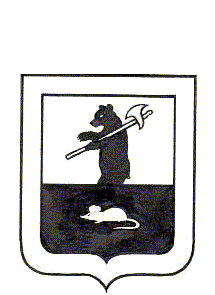 АДМИНИСТРАЦИЯ ГОРОДСКОГО ПОСЕЛЕНИЯ МЫШКИНПостановлениег. Мышкин	15.03.2022                                                                                                                   № 59О внесении изменений в постановлениеАдминистрации городского поселенияМышкин от 09.03.2022 №45«Об определении мест для отбывания наказания в виде исправительных работи обязательных работ на территориигородского поселения Мышкин»         В соответствии со ст. 49 и ст. 50 Уголовного кодекса Российской Федерации, ст. 25 и ст. 39 Уголовно – исполнительного кодекса Российской Федерации,ПОСТАНОВЛЯЕТ:         1.Внести изменения в постановление Администрации городского поселения Мышкин от 09.03.2022 №45 «Об определении мест для отбывания наказания в виде исправительных работ и обязательных работ на территории городского поселения Мышкин» изложив приложение №2 в следующей редакции:	Приложение №2 «Виды обязательных работ и организации, на которых отбываются указанные работы»        2.Опубликовать настоящее постановление в газете «Волжские зори» и разместить на официальном сайте городского поселения Мышкин в информационно-телекоммуникационной сети «Интернет».        3.Контроль за исполнением настоящего постановления оставляю за собой.        4.Настоящее постановление вступает в силу после его официального опубликования.Глава городского поселения Мышкин	                                                         Е.В. Петров№ п/пНаименованиеорганизации(объекта)Виды обязательных работ1МУП ММР «Мышкинский центр туризма»-работы, не требующие специальной квалификации-уборка территории 2МУ «Управление городского хозяйства»-работы, не требующие специальной квалификации-уборка территории